Ислам и расовое равенство (part 1 of 3)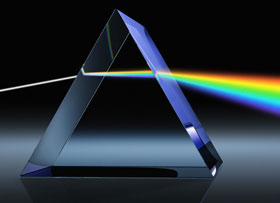 Аллах сказал в Коране: “ Он[1]  сказал: «Что помешало тебе[2] пасть ниц, когда Я приказал тебе?» Он сказал: «Я лучше него[3]. Ты сотворил меня из огня, а его – из глины». ” (Коран 7:12)Можно предположить, что именно с этого эпизода началась история расизма. Сатана объявил о своем превосходстве над Адамом, считая, что он лучше Человека по своему происхождению. С тех пор, Сатана смог ввести в заблуждение множество людей, внушив им мысль об их расовом превосходстве над другими. Это привело и приводит к ущемлению прав человека, к эксплуатации одних и несправедливому возвышению других. Очень часто, религия использовалась, чтобы оправдать расизм. К примеру, Иудаизм, несмотря на его средневосточные корни, как правило, преподносится как западноевропейская религия. Не секрет, что евреи присутствуют во всех общественных слоях западного сообщества, что определенным образом противоречит принципу превосходства евреев как нации. Если мы попытаемся вникнуть в следующие слова: “… на всей земле нет Бога, как только у Израиля…”[4], то можем предположить, что в те далекие времена, только Иудеи поклонялись Богу. Однако и по сей день, последователи Иудаизма считают себя нацией, превосходящей остальное человечество. “Скажи: «О исповедующие иудаизм! Если вы полагаете, что только вы среди людей являетесь избранными угодниками Аллаха, то пожелайте себе смерти, если вы говорите правду».” (Коран 62:6)Вам не кажется странным, что Христиане, большинство которых не являются евреями по происхождению, обожествляют Иисуса, последнего пророка иудеев, который был послан только лишь «Дому Израилеву».[5]“А вот Иса (Иисус), сын Марьям (Марии), сказал: «О сыны Исраила (Израиля)! Я послан к вам Аллахом, чтобы подтвердить правдивость того, что было в Таурате (Торе) до меня, и чтобы сообщить благую весть о Посланнике, который придет после меня, имя которого будет Ахмад[6]». Когда же он явился к ним с ясными знамениями, они сказали: «Это – очевидное колдовство»’” (Коран 61:6)Каждый пророк посылался отдельному народу[7], кроме пророка Мухаммада, который был послан всему человечеству.“Скажи: «О люди! Я – Посланник Аллаха ко всем вам...»” (Коран 7:158)Так как Мухаммад - последний пророк Аллаха, то естественно его миссия является всеобщей. Он был послан не только арабам, но всему человечеству. Посланник Аллаха говорил:  “Каждый пророк направлялся исключительно к своему народу, тогда как я был послан ко всему человечеству.” (Сахих аль-Бухари)“Мы отправили тебя ко всем людям добрым вестником и предостерегающим увещевателем, но большинство людей не знает этого...” (Коран 34:28)Биляль из АбиссинииОдним из первых кто принял Ислам, был раб из Абиссинии по имени Биляль. Традиционно, в доисламскую эпоху чернокожие африканцы считались людьми низшего сорта, и использовались главным образом для развлечений или рабского труда. Когда Биляль принял Ислам, его хозяин-язычник начал пытать его под лучами палящего солнца, пытаясь отвернуть его от Ислама, но Биляль не сдавался. Пытки продолжались до тех пор, пока обессиленного раба не выкупил ближайший друг Пророка Мухаммада Абу Бакр, который сразу же даровал ему свободу.  Впоследствии Пророк назначил Биляля муэдзином - призывающим людей на молитву, и слова Азана, призыва на молитву, которые сегодня слышны во всех уголках мира, являются точной копией того, что произносил в свое время Биляль. Таким образом, бывший раб был удостоен чести стать первым муэдзином в Исламе.“Воистину, Мы почтили сынов Адама...” (Коран 17:70)Примечания:[1] Аллах.[2] Иблис, Сатана.[3] Адама.[4] Четвертая Книга Царств, 5:15.[5] Библия утверждает, что Иисус говорил: «…Я послан только к погибшим овцам домаИзраилева». (Ев. от Матфея 15:24) Каждый из двенадцати его апостолов был евреем. Однако Христиане утверждают, что миссия Иисуса была всеобщей, универсальной и в доказательство этого приводят отрывок из Библии, в котором утверждается, что Иисус повелел своим апостолам следующее: «Итак, идите, научите все народы, крестя их во имя Отца и Сына и Святаго Духа…»  (Ев. от Матфея 28:19) Этот стих, который у Христиан также является доказательством существования Троицы, был введен в христианские писания после 16 века и относится к числу так называемых «подлогов во имя веры».[6] Ахмад, одно из имен пророка Мухаммада, да благословит его Аллах и приветствует.[7] «Мы отправили к каждой общине посланника: «Поклоняйтесь Аллаху и избегайте тагута!»» (Коран 16:36)(часть 2 из 3)Сальман из ПерсииКак и большинство его соплеменников, Сальман воспитывался на догматах Зороастризма. Однако, после того как он встретился с Христианами и увидел, как они поклоняются, он принял Христианство в качестве «лучшей альтернативы».  Сальман много путешествовал в поисках Истины, поступая на службу то к одному ученому-монаху, то к другому. И, наконец, последний монах, у которого он учился, сказал ему: «О сын мой! Я не знаю никого другого, кто бы исповедовал ту же религию, что и мы. Однако приблизилось время появления нового Пророка. И этот Пророк будет придерживаться религии Авраама». Монах описал ему внешность Пророка, его характер и местность, где он должен был появиться и проповедовать.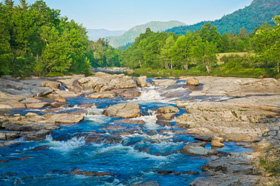 Сальман переселился в Аравию, родину множества пророков, и когда он услышал весть о появлении Пророка и встретился с ним, то сразу же узнал его по описанию монаха и незамедлительно принял Ислам. Сальман получил широкую известность среди мусульман благодаря своим знаниям. Он также был первым человеком, осуществившим перевод смыслов Корана на иностранный язык - персидский. Однажды, когда Пророк находился среди своих сподвижников, Аллах ниспослал ему следующий аят:“…Он – Тот, Кто отправил к неграмотным людям Посланника из их среды. Он читает им Его аяты, очищает их и обучает их Писанию и мудрости, хотя прежде они пребывали в очевидном заблуждении. А также к тем, которые еще не присоединились к ним. Он – Могущественный, Мудрый”. (Коран 62:2-3)Тогда Посланник Аллаха положил руку на плечо Сальмана и произнес:“Даже если бы источник Веры находился у (звезд) созвездия Плеяд, человек из них (Персов) непременно бы достиг его.” (Сахих Муслим)Сухайб - ВизантиецСухайб родился в доме влиятельного араба, одного из наместников императора Персии[1].  В детстве, будучи совсем еще маленьким, Сухайб был захвачен в плен Византийцами и затем продан в рабство в Константинополь. Возмужав, Сухайб смог бежать в Мекку, которая была известна, как место где можно найти прибежище. Вскоре он стал преуспевающим торговцем, которого назвали «ар-Руми» - «Византиец», так как он знал язык Византийцев и вырос среди них. Услышав призыв Мухаммада, да благословит его Аллах и приветствует, Сухайб принимает Ислам, и так же, как и остальных ранних мусульман, его жестоко преследуют язычники Мекки.Наконец наступило время, когда он не задумываясь, отдает все свое состояние в обмен на беспрепятственный проезд в Медину, куда к тому времени переселился Пророк, да благословит его Аллах и приветствует. В Медине его радостно встречает Мухаммад, да благословит его Аллах и приветствует, трижды произнеся: «Ты совершил выгодную сделку, о, Сухайб! Ты совершил выгодную сделку!» Аллах сообщил Своему Пророку о подвиге Сухайба, еще до того как он достиг Медины:“ Среди людей есть и такой, который продает себя, надеясь снискать довольство Аллаха. Аллах снисходителен к рабам.” (Коран 2:207)Пророк, да благословит его Аллах и приветствует, очень любил Сухайба и описывал его как человека, который опередил Византийцев в принятии Ислама. Авторитет Сухайба среди мусульман был настолько высок, что халиф Омар ибн аль-Хаттаб, будучи смертельно раненным, назначил его временным правителем, до тех пор, пока не будет избран новый халиф.Абдулла ибн Саляма, бывший иудей-священнослужительЕвреи, это народ, к которому арабы доисламской эпохи относились с презрением. Многие Иудеи и Христиане ожидали появления Пророка на территории Аравии во времена Посланника Мухаммада, да благословит его Аллах и приветствует. Представители племени Левит, к примеру, намеренно поселились в Медине и ее окрестностях. Однако, когда столь ожидаемый Пророк оказался арабом, а не евреем, Иудеи отвергли его. Кроме небольшой группы богобоязненных людей, среди которых был Хуссейн ибн Саляма. Хуссейн был наиболее знающим иудейским священнослужителем и считался лидером мединских евреев. Однако, после того как он принял Ислам он подвергся оскорблениям и был отвергнут своими соплеменниками. Пророк, да благословит его Аллах и приветствует, дал ему новое имя – Абдулла (раб Аллаха), и обрадовал его Раем. Абдулла ибн Саляма, однажды, обращаясь к иудеям, сказал: «О иудеи, бойтесь Аллаха и примите то, с чем пришёл к вам Мухаммад. Клянусь Аллахом, вы же хорошо знаете, что он истинный посланник Аллаха. Его имя и его образ описаны у вас в Торе. Я свидетельствую, что он посланник Аллаха, что я верую в него и верю ему, и я знаю его…» Аллах ниспослал следующие аяты об Абдулле:“Скажи: «Как вы думаете, что будет с вами, если он ниспослан от Аллаха, а вы не уверовали в него? Свидетель из числа сынов Исраила (Израиля) засвидетельствовал о том, что было подобно ему, и уверовал в него, а вы возгордились. Воистину, Аллах не наставляет на прямой путь беззаконников!»” (Коран 46:10)Таким образом, среди известнейших сподвижников Пророка Мухаммада, да благословит его Аллах и приветствует, мы видим представителей африканских племен, Персов, Византийцев и бывших Иудеев. Пророк, да благословит его Аллах и приветствует, говорил: «Воистину, мои друзья и сторонники – это не определенные племена. Нет! Мои друзья и сторонники – это богобоязненные, откуда бы они ни были». (Сахих аль-Бухари, Сахих Муслим)Примечания:[1] Имеется в виду Синан Ибн Малик аль-Нумайри, правитель города Аль-Абулла. (Примечание переводчика)(часть 3 из 3)После смерти Пророка Мухаммада, его сподвижники сохранили дух братства между верующими, к которому призывает Ислам. Когда Убада ибн ас-Самит во главе делегации мусульман прибыл к Мукавкису, патриарху христиан Александрии, последний воскликнул: «Я не желаю разговаривать с чернокожим, приведите вместо него другого… Как можно во главе миссии поставить чернокожего?! Разве он не ниже остальных по положению?!» «Воистину, нет!» - ответили товарищи Убады. «Несмотря на то, что он отличается от нас по цвету кожи, он, несомненно, лучший из нас по положению, знаниям и мудрости, ибо черная кожа не является для нас признаком неполноценности…» “ Воистину, верующие – братья...” (Коран 49:10)Хадж - большое паломничество в Мекку – остается наивысшим проявлением единства и братства между мусульманами. Во время хаджа богатые и бедные всех оттенков кожи совершают одинаковые обряды, поклоняясь Единому Богу. Пророк сказал: “Воистину, арабы не лучше остальных, также и остальные не лучше арабов; белокожий не лучше чернокожего, также и чернокожий не лучше белокожего; различаются же они по богобоязненности.” (Ахмад)Коран подтверждает это:“О люди! Воистину, Мы создали вас из мужчины и женщины и сделали вас народами и племенами, чтобы вы узнавали друг друга, и самый почитаемый перед Аллахом среди вас – наиболее богобоязненный. Воистину, Аллах – Знающий, Ведающий…” (Коран 49:13)Коран также порицает любое проявление национализма, когда человек заявляет о превосходстве его нации или племени:“Скажи: «Если ваши отцы, ваши сыновья, ваши братья, ваши супруги, ваши семьи, приобретенное вами имущество, торговля, застоя в которой вы опасаетесь, и жилища, которые вы облюбовали, милее вам, чем Аллах, Его Посланник и борьба на Его пути, то ждите, пока Аллах не придет со Своим велением. Аллах не наставляет на прямой путь нечестивых людей»”. (Коран 9:24)Пророк сказал:“... Тот, кто сражается под стягом национализма,  защищая его, призывая к нему или поддерживая его, и умирает на этом: умирает смертью времен (доисламского) невежества. ” (Сахих Муслим)Более того, в Коране говорится:“Вот неверующие поместили в своих сердцах заносчивость – заносчивость времен невежества, а Аллах ниспослал Своему Посланнику и верующим покой и возложил на них (или сделал неразлучным с ними) слово богобоязненности (свидетельство о том, что нет божества, достойного поклонения, кроме Аллаха). Они заслуживали его более других и были достойны его. Аллах знает обо всякой вещи...” (Коран 48:26)Фактически, мусульманская община представляет собой единый организм, как объяснил Пророк:“Верующие в своей любви друг к другу и милосердии подобны живому организму: если одна его часть испытывает боль, то страдает все тело…” (Сахих Муслим)Коран подтверждает это:“Мы сделали вас (верующих) единой общиной, придерживающейся середины...” (Коран 2:143)Возможно одной  из главных причин, препятствующих приходу в Ислам большого количества обывателей Запада, является то, что Ислам представляется им религией чернокожих или выходцев из Среднего Востока. Несомненно, что отсутствие расовой неприязни в Исламе, побудило множество чернокожих, будь это рабы из Абиссинии в доисламской Аравии, или же афро-американцы наших дней, принять Ислам. Среди мусульман, выходцев из Ближнего Востока, не так уж и редко можно встретить голубоглазых блондинов. А в Европе белокожих мусульман больше, чем «цветных» иммигрантов. К примеру, боснийцы, число которых к концу двадцатого столетия уменьшилось в десять раз, внесли огромный вклад в дело установления мира и стабильности на Балканах, благодаря их героизму и присущей им терпимости. Албанцы, исконные европейцы, потомки жителей Иллирии, также в большинстве своем являются мусульманами. К слову, один из величайших мусульманских ученых двадцатого века, имам Мухаммад Насируд-Дин аль-Албани был албанцем по происхождению.Антропологи считают Большой Кавказ, на территории которого находятся высочайшие вершины Европы, колыбелью европеоидной расы. Сегодня, коренное население данного региона в большинстве своем является мусульманами. Среди них неукротимое племя горцев – черкесов, известных своей храбростью и красотой. Они оказали достойный отпор монголо-татарам, когда Мамлюки стали правителями Сирии и Египта, защищая Святую Землю и весь цивилизованный мир. Представители другого горского племени – чеченцы – возможно, являются самыми неукротимыми созданиями Бога. Их стойкость и упорство помогли им, по воле Бога, избежать участи, которая постигла черкесов.Сегодня, более миллиона белокожих Американцев и исконных жителей Северной Европы – англосаксов, франков, германцев, скандинавов и кельтов – исповедуют Ислам. Ученые свидетельствуют, что Ислам появился в некоторых частях Европы до прихода Христианства: «Издавна, когда еще русский славянин не начинал строить на Оке церквей христианских, не занимал еще этих мест во имя европейской гражданственности, болгарин слушал уже Коран на берегах Волги и Камы…» (Соловьев С.М., 1965) [16 мая 922 года Ислам стал официальной религией волжских булгар, у которых прослеживаются общие корни с современными болгарами.]Все религии и верования, кроме Ислама, призывают своих последователей поклоняться, в той или иной форме, какому либо из созданий Бога. Христиане обожествили Иисуса и ввели в жизнь практику поклонения святым. Буддисты обожествили Будду и наделили Далай Ламу божественными качествами, покушаясь, таким образом, на право истинного Бога. И практически во всех религиях, кроме Ислама, расовая принадлежность и цвет кожи играют первостепенную роль. Согласно догматам Иудаизма, спасение будет даровано только евреям. Индуизм жестко ограничивает духовные, социальные, политические и экономические права представителей «низших» каст. Ислам же стремится объединить всех верующих независимо от их расовой принадлежности и цвета кожи в одно общество, основной целью которого является поклонение Единому, Единственному, Истинному Богу.“ Среди Его знамений – сотворение небес и земли и различие ваших языков и цветов. Воистину, в этом – знамения для обладающих знанием”. (Коран 30:22)